Protocole de Madrid concernant l’enregistrement international des marquesModification des montants de la taxe individuelle : ColombieLe Gouvernement de la Colombie a notifié au Directeur général de l’Organisation Mondiale de la Propriété Intellectuelle (OMPI) une déclaration modifiant les montants de la taxe individuelle qui doit être payée à l’égard de la Colombie en vertu de l’article 8.7) du Protocole de Madrid.Conformément à la règle 35.2)b) du règlement d’exécution commun à l’Arrangement et au Protocole de Madrid, le Directeur général de l’OMPI a établi, après consultation de la Colombie, les nouveaux montants suivants de ladite taxe individuelle en francs suisses : Cette modification prendra effet le 1er janvier 2019.  Par conséquent, ces montants devront être payés lorsque la Colombiea) 	est désignée dans une demande internationale qui est reçue par l’Office d’origine à cette date ou postérieurement;  oub) 	fait l’objet d’une désignation postérieure qui est reçue par l’Office de la partie contractante du titulaire à cette date ou postérieurement, ou est présentée directement au Bureau international de l’OMPI à cette date ou postérieurement;  ouc) 	a été désignée dans un enregistrement international dont le renouvellement est effectué à cette date ou postérieurement.Le 25 octobre 2018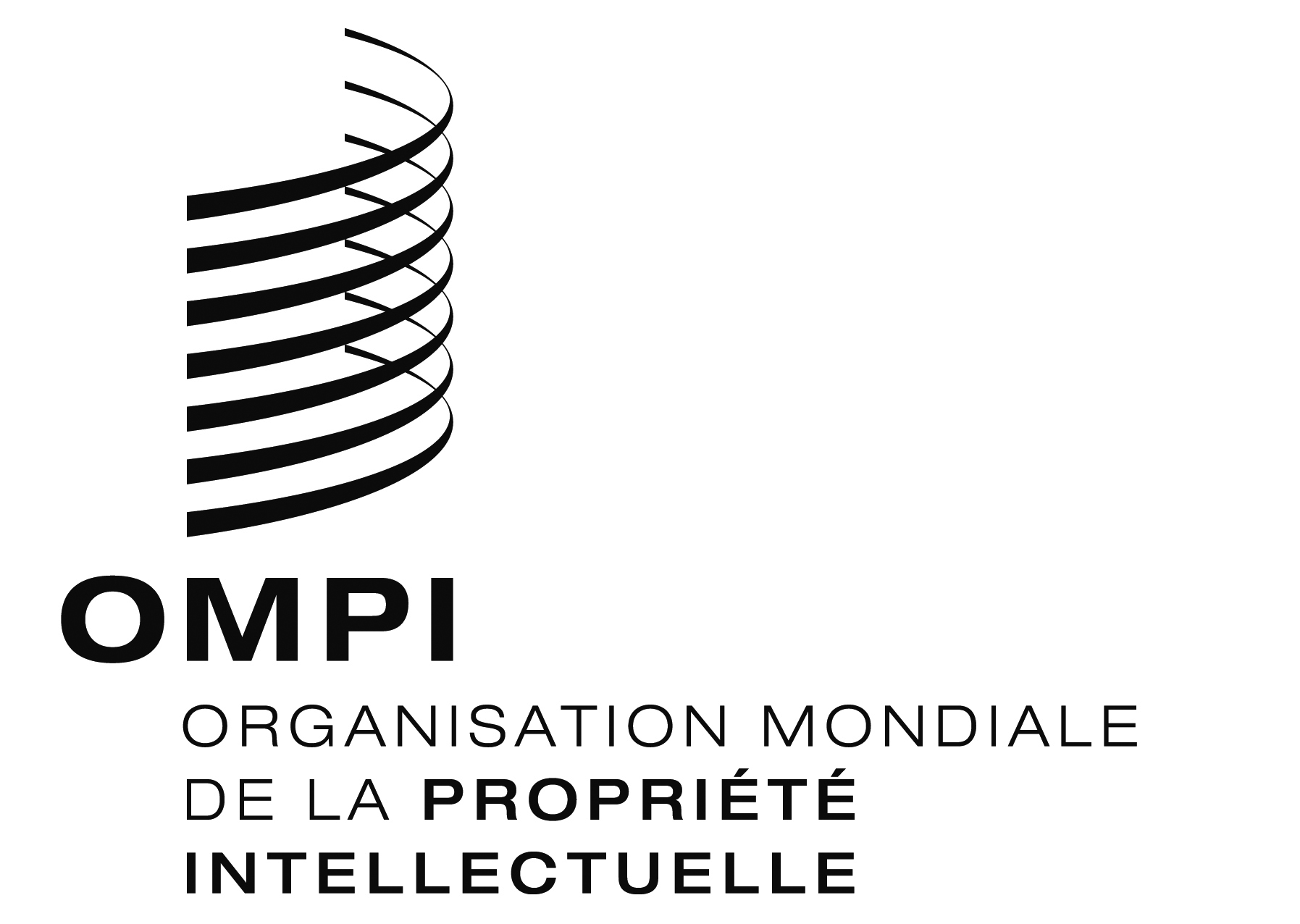 AVIS N° 19/2018AVIS N° 19/2018AVIS N° 19/2018RUBRIQUESRUBRIQUESMontants(en francs suisses)Demande oudésignationpostérieure –  pour une classe de produits ou services297Demande oudésignationpostérieure –  pour chaque classe supplémentaire148Demande oudésignationpostérieure Lorsque la marque est une marque collective ou de certification :Demande oudésignationpostérieure –  pour une classe de produits ou services395Demande oudésignationpostérieure –  pour chaque classe supplémentaire197Renouvellement–  pour une classe de produits ou services162Renouvellement–  pour chaque classe supplémentaire 79RenouvellementLorsque le paiement est effectué pendant le délai de grâce :Renouvellement–  pour une classe de produits ou services–  pour chaque classe supplémentaire221108